         ไปบ้านหนองบัวโดน              บริเวณหน้าโรงเรียน                 ไปบ้านหนองป่าอ้อย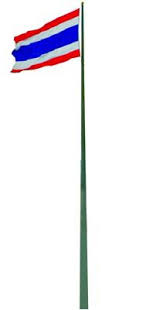 